Application à partir du thème 2 : Comment créé-t-on et mesure-t-on les richesses ?Les grandes tendances mondiales de la croissance économique Lire des données statistiques  DOC. 1 : L’évolution du PIB mondial 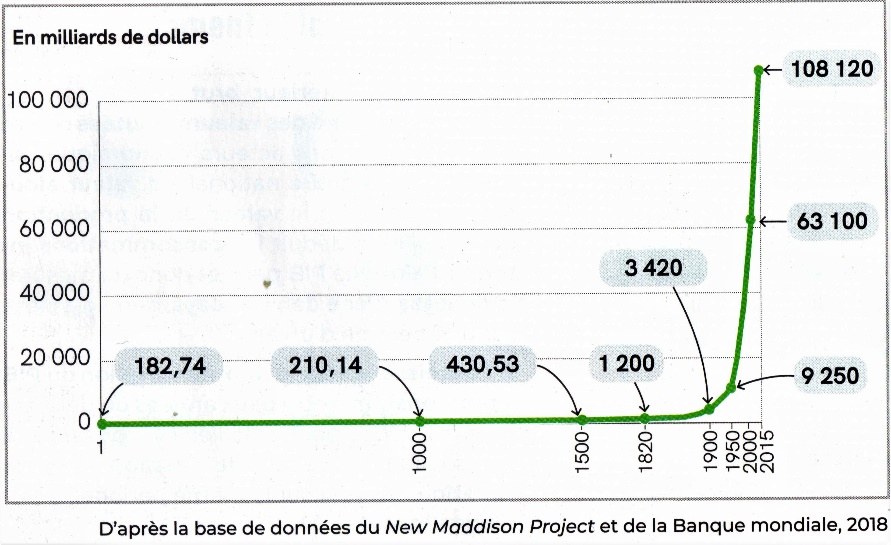 ………………………………………………………………………………………………………………………………………………………………………………………… FICHE METHODE 1 : lire des données statistiques………………………………………………………………………………………………………………………………………………………………………………………… Mesurer des variations dans le temps FICHE METHODE 2 : calculer des variations dans le tempsDOC. 2  : Evolution du PIB en France DOC. 3 : Evolution des PIB mondial et régionaux sur plusieurs siècles (en milliards de dollars PPA de 2011)Source : A ; Maddison, Economie mondiale, une perspective millénaire, 2001, actualisé 2012 Lire et calculer des pourcentages de proportion Les données ont été utilisées pour faire un autre tableau (exprimées en %)………………………………………………………………………………………………………………………………………………………………………………………… FICHE METHODE 3 : calculer et exprimer un pourcentage de proportionSESMme PhilippeFICHES METHODE Lire des données statistiques  FICHE METHODE 1  Mesurer des variations dans le temps FICHE METHODE 2 Lire et calculer des pourcentages de proportion  FICHE METHODE 3Faire une phrase avec un chiffre Le chiffre doit apparaître dans la phrase.Ne pas oublier les unitésIndiquer la source, la dateFaire une phrase qui ait du sens, en évitant notamment les formules « lourdes » du type « Le nombre entouré est 108 120. Il signifie que ... » ou « 108 120 signifie que… »Analyser le documentAttention : ne pas confondre le thème du document (= de quoi il traite =>  souvent indiqué dans le titre) et l’idée principale (= le message à retenir => l’essentiel)Aller du général au particulier (commencez par les lignes « total » ou « ensemble » ; la tendance générale, etc.)3 calculs permettent de mesurer une variation entre 2 datesExemple : La variation absolue :  c’est la …………………………………  entre 2 dates.  formule :   Le taux de variation :  c’est le ………………………………………… d’augmentation ou de diminution entre 2 dates. formule :  On peut aussi calculer un coefficient multiplicateur : formule : 201520162017Niveau du PIB français (en milliards d’euros constants 2015) 2 181,12 205,12 253,6Evolution du PIB en valeur absolueEvolution du PIB en %170018702011Etats-Unis010214 988Europe Occidentale8535616 098Total des pays avancés10550040 200Afrique25422 190Chine8619712 770Inde941404 632Total des pays en développement28064339 562PIB mondial3851 14379 762Croissance mondiale170018702011Pays avancés27Pays en développementPIB mondial100100100Calculer une part Sous-ensemble x100      TotalAttention à bien être vigilant au total, sur lequel on vous demande de calculer une part. Exprimer une part …… c’est essayer de donner du sens au résultat obtenu Eviter d’écrire : « La part du PIB des pays avancés est de 27% » ou « 27% est le nombre du PIB des pays avancés »Préférer les reformulations suivantes :« 27% du PIB mondial est dû aux pays avancés » « Le PIB des pays avancés représente 27% du PIB mondial »Attention à toujours mettre le total (sur lequel le % a été calculé) dans la phrase. 